Lampiran 32RIWAYAT HIDUPMUHAMMAD YUSUF ALI, lahir di Simpo pada tanggal 4 Januari 1993, Anak ketiga dari lima bersaudara dari pasangan Bapak Muh. Ali dengan Ibu Hj. Suarni. Penulis mulai memasuki Taman Kanak-kanak pada tahun 1998 di TK Dharmawanita Baranti dan tamat pada tahun 1999.  Pada tahun 1999 melanjutkan pendidikan di SD Negeri 1 Passeno dan tamat pada tahun 2005. Pada tahun 2005 melanjutkan pendidikan di SMP Negeri 3 Baranti dan tamat tahun 2008. Kemudian pada tahun 2008 penulis melanjutkan pendidikan di SMA Negeri 1 Panca Rijang dan tamat pada tahun 2011. Pada tahun 2011 penulis melanjutkan pendidikan di Universitas Negeri Makassar (UNM), Fakultas Ilmu Pendidikan, Jurusan Pendidikan Guru Sekolah Dasar (PGSD), program Strata 1 (S1) bertempat di UPP PGSD Tidung yang sekarang menjadi UPP PGSD Makassar Fakultas Ilmu Pendidikan Universitas Negeri Makassar. Penulis juga bergelut di dunia organisasi internal dan eksternal kampus, yakni: IPMI Sidrap Pusat Makassar, IPMI Sidrap cabang Baranti, dan        Literatur Institute.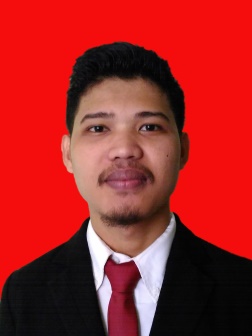 